РОЖИЩЕНСЬКА МІСЬКА РАДАЛУЦЬКОГО РАЙОНУ ВОЛИНСЬКОЇ ОБЛАСТІвосьмого скликанняРІШЕННЯ березня 2023 року                                                                               № 31/Про припинення права користуванняземельними ділянками та розірваннядоговору оренди землі за межами с. НосачевичіРозглянувши клопотання ПП  «Захід Агро», керуючись пунктом 34 частини 1 статті 26 Закону України «Про місцеве самоврядування в Україні»,  статтями 30, 31, 32 Закону України «Про оренду землі», статтями 12, 93 Земельного Кодексу України, враховуючи рекомендації постійної комісії з питань депутатської діяльності та етики, дотримання прав людини, законності та правопорядку, земельних відносин, екології, природокористування, охорони пам’яток та історичного середовища, міська радаВИРІШИЛА:1. Припинити право користування Приватному підприємству «Захід Агро» земельною ділянкою загальною площею 28,6100 га з земель невитребуваних земельних часток(паїв), яка була надана   в строкове платне користування (на умовах оренди) терміном на 15 років для сільськогосподарського призначення та розташована за межами населених пунктів на території Рожищенської міської ради.         	2. Розірвати достроково, за взаємною згодою двох сторін, договір оренди землі №60/16 укладений 20.04.2016 року між Рожищенською районною державною адміністрацією  та ПП  «Захід Агро», який зареєстрований в Носачевичівській сільській раді 01.06.2016 року за №1.          3. Зобов’язати ПП «Захід Агро»  сплатити орендну плату в повному обсязі та в місячний термін укласти додаткову угоду з Рожищенською міською радою про дострокове розірвання договору оренди землі,.	4. Контроль за виконанням даного рішення покласти на постійну комісію з питань депутатської діяльності та етики, дотримання прав людини, законності та правопорядку, земельних відносин, екології, природокористування, охорони пам’яток та історичного середовища Рожищенської міської ради.Міський голова                       		Вячеслав ПОЛІЩУКСупрун Аліна 21541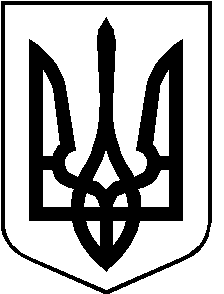 